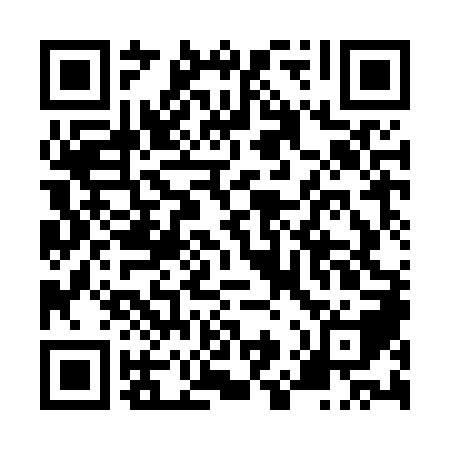 Ramadan times for Brasta, LithuaniaMon 11 Mar 2024 - Wed 10 Apr 2024High Latitude Method: Angle Based RulePrayer Calculation Method: Muslim World LeagueAsar Calculation Method: HanafiPrayer times provided by https://www.salahtimes.comDateDayFajrSuhurSunriseDhuhrAsrIftarMaghribIsha11Mon4:504:506:5012:364:236:236:238:1612Tue4:474:476:4812:364:256:256:258:1913Wed4:444:446:4512:354:276:276:278:2114Thu4:414:416:4312:354:286:296:298:2315Fri4:394:396:4012:354:306:316:318:2516Sat4:364:366:3812:354:316:336:338:2717Sun4:334:336:3512:344:336:356:358:3018Mon4:304:306:3312:344:356:376:378:3219Tue4:274:276:3012:344:366:386:388:3420Wed4:244:246:2812:334:386:406:408:3621Thu4:214:216:2512:334:396:426:428:3922Fri4:184:186:2312:334:416:446:448:4123Sat4:154:156:2012:334:426:466:468:4324Sun4:124:126:1812:324:446:486:488:4625Mon4:094:096:1512:324:456:506:508:4826Tue4:064:066:1212:324:476:526:528:5127Wed4:034:036:1012:314:486:546:548:5328Thu4:004:006:0712:314:506:566:568:5629Fri3:573:576:0512:314:516:586:588:5830Sat3:533:536:0212:304:537:007:009:0131Sun4:504:507:001:305:548:028:0210:031Mon4:474:476:571:305:558:048:0410:062Tue4:444:446:551:305:578:058:0510:083Wed4:404:406:521:295:588:078:0710:114Thu4:374:376:501:296:008:098:0910:145Fri4:344:346:471:296:018:118:1110:166Sat4:304:306:451:286:028:138:1310:197Sun4:274:276:421:286:048:158:1510:228Mon4:234:236:401:286:058:178:1710:259Tue4:204:206:371:286:068:198:1910:2810Wed4:164:166:351:276:088:218:2110:31